INDICAÇÃO Nº           / 2020Assunto: Solicita a execução de serviços de manutenção nos ventiladores do SUS.Senhor Presidente,INDICO ao Sr. Prefeito Municipal, nos termos do Regimento Interno desta Casa de Leis, que se digne V. Ex.ª determinar à Secretaria de Obras, a execução de serviços de manutenção nos ventiladores do SUS.A medida proposta é importante para se manter o bom funcionamento dos ventiladores, necessário para os médicos e pacientes, principalmente em épocas de muito calor.Portanto, espera-se que esta indicação seja atendida o mais breve possível.SALA DAS SESSÕES, 03 de janeiro de 2020.LEILA BEDANIVereadora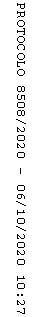 